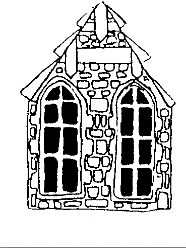 Franksbridge C.P. SchoolDraft MORE ABLE & TALENTED (MAT) POLICYIn our school we strive to provide a curriculum that is appropriate to the needs, abilities and learning styles of all of our children. We plan our teaching and learning in such a way that we enable each child to reach for the highest possible level of personal achievement. This policy helps to ensure that we recognise and support the needs of those children in our school who have been identified as ‘able’ and ‘talented’ according to our set criteria.We respect the rights of all children in our school, irrespective of differences in ability, to develop the knowledge, skills, understanding and attitudes that are necessary for their self-fulfilment and eventual development into active and responsible adults.DefinitionsIn this policy, the term ‘more able’ refers to a child who has a very high level of achievement in one or more academic subjects. Those children who are able often have very well developed learning skills.The term ‘talented’ refers to a child who excels in one or more specific fields such as sport or music, but who does not necessarily perform at a high level across all areas of learning.Aims of this policyOur aims are to:ensure that we recognise and support the needs of all our childrenenable children to develop to their full potentialoffer children opportunities to generate/steer their own learningensure that we challenge and extend the children through the learning opportunities that we set themencourage children to think and work independently.Identification of MAT pupilsWe use a range of strategies to identify able and talented pupils. The identification process is ongoing and begins when the child joins our school. During pre-school meetings with parents opportunities are given to discuss their child’s specific needs.Children undertake baseline assessments within the first half-term of joining our nursery and reception class. Information about their developing skills and aptitudes across several areas of learning is used when planning for each child’s individual needs and targets.As children progress through the school they are assessed regularly, in the form of tests and teacher assessments, to ensure that they are making the sort of progress that we are expecting of them in their personal targets.We identify them as able and/or talented children when they achieve high levels of attainment across the curriculum, or in particular skills or aspects of subjects.In Franksbridge Primary school, we consider a high level of attainment to be a standardised score of 115 or above in subjects where achievement is recorded as a standardised score, namely mathematics, spelling and reading.In subjects where standardised scores are not obtained, we consider a high level of attainment to be children working at a whole level above age related expectations (see table below). Talented pupils outside the school curriculum are recognized through their achievements in consultation with parents and outside agencies supporting the pupils. We celebrate these achievements in school and aim to appropriately support the pupils representing clubs or associations in both county, national and international events, recognising that time spent in appropriate events is in support of the pupils development as a whole.When identifying a child as more able and/or talented, opinions of class teachers are always sought and treated as an important indicator of achievement as teachers hold valuable information about learning styles and attitudes.Progress of all children is discussed each term with parents at the parents’ evening and the progress of all pupils is reported annually to parents in July. TEACHING AND LEARNINGOur teachers plan carefully to meet the learning needs of all our children. We give all children the opportunity to demonstrate what they know, understand and can do. We achieve this in a variety of ways when planning for children’s learning by providing:a common activity that allows the children to respond at their own levelsan enrichment activity that broadens a child’s learning in a particular skill or knowledge areaan individual activity within a common theme that reflects a greater depth of understanding and higher level of attainmentthe opportunity for children to progress through their work at their own rate of learning.Additional responsibility that will allow the pupils to apply prior knowledge in practical situations e.g Digital Champion or librarianChildren are familiarised with a variety of organisational strategies as they move through the school. These strategies can be used by all children, but give due scope to higher achievers.Learning is also enriched through regular homework activities linked to the work being undertaken in classes. This offers teachers a further opportunity to set work at the level of individual children. Children will have the opportunity to experience a wide and varied range of educational visits that further enrich and develop learning.ResourcesStaff are able to call upon the ‘More Able and Talented Coordinator’, (also the ALN coordinator/ ALNCo), to help them plan differentiated work for the named pupils in their class. It is also feasible to consult teachers further up the school for advice and support. In upper Key Stage 2 (KS2), teachers are able to liaise with the relevant departments in the local high schools for help and advice.Management StrategiesThe MAT coordinator’s role includes:overseeing a register of more able and talented pupils, and keeping it up to date (note: the register is dynamic and children may move on or off the register as their needs and progress change)monitoring teachers’ planning to ensure that suitable tasks and activities are being undertaken across all curriculum areas by the higher achievers;regularly reviewing the teaching arrangements for these particular childrenmonitoring their progress through discussions each term with class teacherssupporting staff in the identification of these childrenproviding advice and support to staff on teaching and learning strategiesliaising with parents and carers, governors and LA officers on related issues.This policy will be reviewed annually.YearExpected Level of AchievementCriteria for MATNurseryOutcome 1Outcome 2ReceptionOutcome 3Outcome 4Year 1Outcome 4Outcome 5Year 2Outcome 5/Secure Level 2Secure Level 3Year 3High 2/Low 3High 3/Low 4Year 4Secure Level 3Secure Level 4Year 5High 3/Low 4High 4/Low 5Year 6Secure Level 4Secure Level 5